ARON 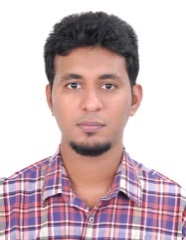 Email		:    aron.378023@2freemail.com C/o-Mob	:    +971501685421OBJECTIVE:To seek a position for a Mechanical Engineer which will provide me with opportunities to enhance my knowledge, gain experience and help to build a successful career in this field.CAREER SUMMARY:May 2015 to December 2017 as an Asst. Production Supervisor for Wire Drawing section at Midal Cables Ltd. Bahrain( 2 year 8 months).Direct ,coordinate and supervise the activities of manufacturing personnelPlan & Organize the supply of raw materials at the workplace to meet the production requirements.	Follow the production plan &Organize workflow by assigning responsibilities and preparing schedulesResponsible for the product quality and process efficiency.Constantly update reports on a daily basis to the top management.Liaise with other departments on problems which may affect the production.Maintenance management to reduce machine downtimeInvestigating hazards, accidents, incidents & environmental nonconformities at the workplace and to make sure all the health & safety requirements are followed.Identify production related technical problems and suggests solution thus ensuring continuous improvement. Suggests any modifications for improvement in productivity and qualityKEY ACHIVEMENTS:Reduced scrap significantly in wire drawing & stranding section by implementing the Scrap reduction project.Implemented productivity enhancing & cost reduction projects while maintaining high quality standards.TRAINING/CERTIFICATES:15 days of Training and Certification from Mandovi motors Pvt. Ltd. Mangalore.15 days of Industrial Training and Certification from Finolex wires &cables Pvt. Ltd. Goa.Process piping engineering as per ASME 31.3 & Plant design management system from petrocon institute of piping engineering.EDUCATIONAL QUALIFICATION:SOFTWARE SKILLS: PDMS ( plant design management system)AUTOCAD, SOLID EDGE,ANSYS.MS OFFICEPERSONAL DETAILS:Date of Birth			:	26th March, 1993		Gender				:	male	Nationality				:	Indian	Language Proficiency		:       English, Hindi, Kannada, Konkani.Date of expiry			:15/8/2020Driving License			   :        Holding Bahrain driving LicenseAvailability 			:	ImmediatelyReferences			:        Available on request.DECLARATION:I hereby declare that the information above stated is true and correct to the best of my knowledge and belief.ARON COURSENAME OF THE INSTITUTEUNIVERSITY/ BOARDYEARPERCENTAGEB.E in MechanicalSt. Joseph Engineering College,MangaloreVisvesvaraya Technological University2010-201463.45%P.U.CSt. Lawrence p.u college,UdupiDepartment of PU Education, Karnataka2008-201078.33%S.S.L.CSt. Lawrence high school,UdupiKarnataka Secondary Education Board200893.24%